03 июня в МДОУ «Детский сад № 5 «Ленок» прошло развлекательное мероприятие для детей, приуроченное к Дню защиты детей.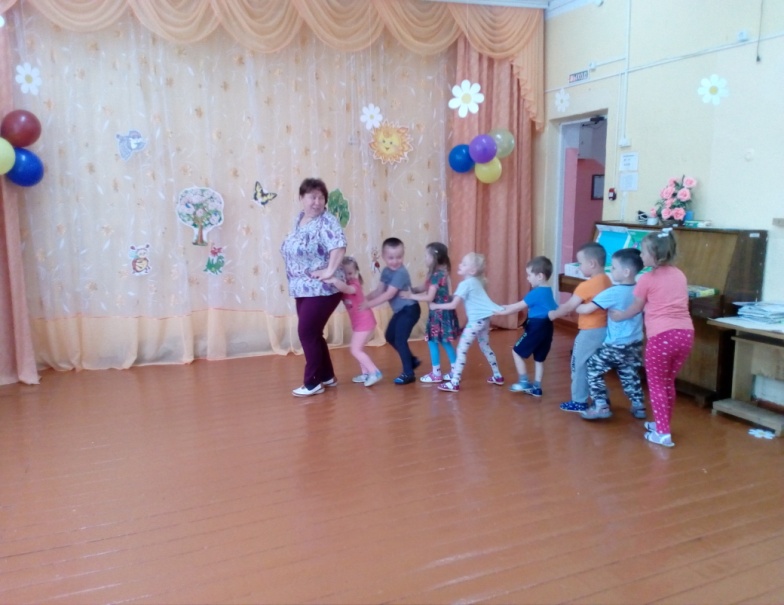 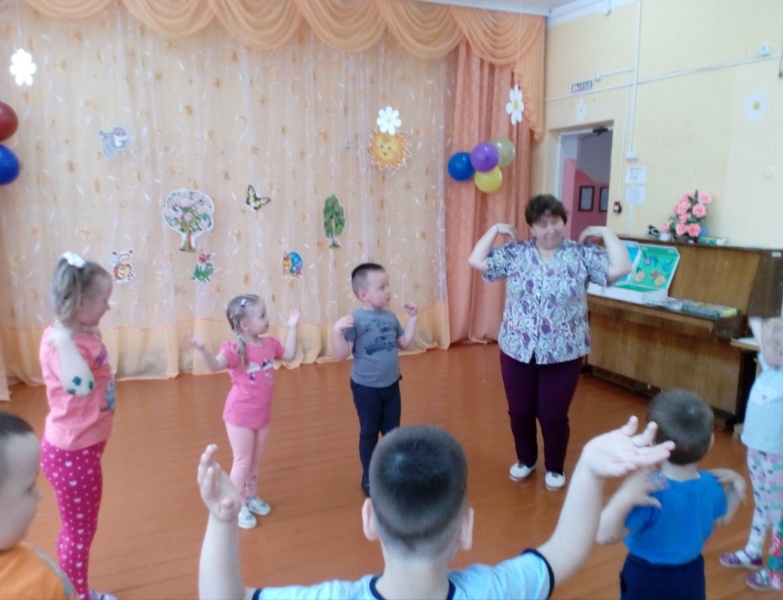 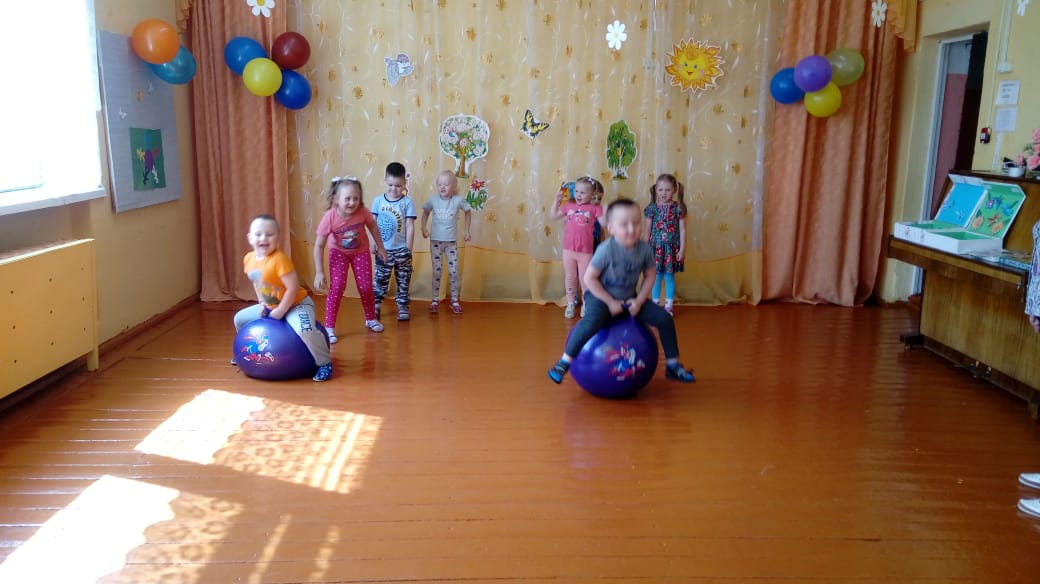 